Attachment E – Current Technical EnvironmentPrimary Production Site – Allentown, PA 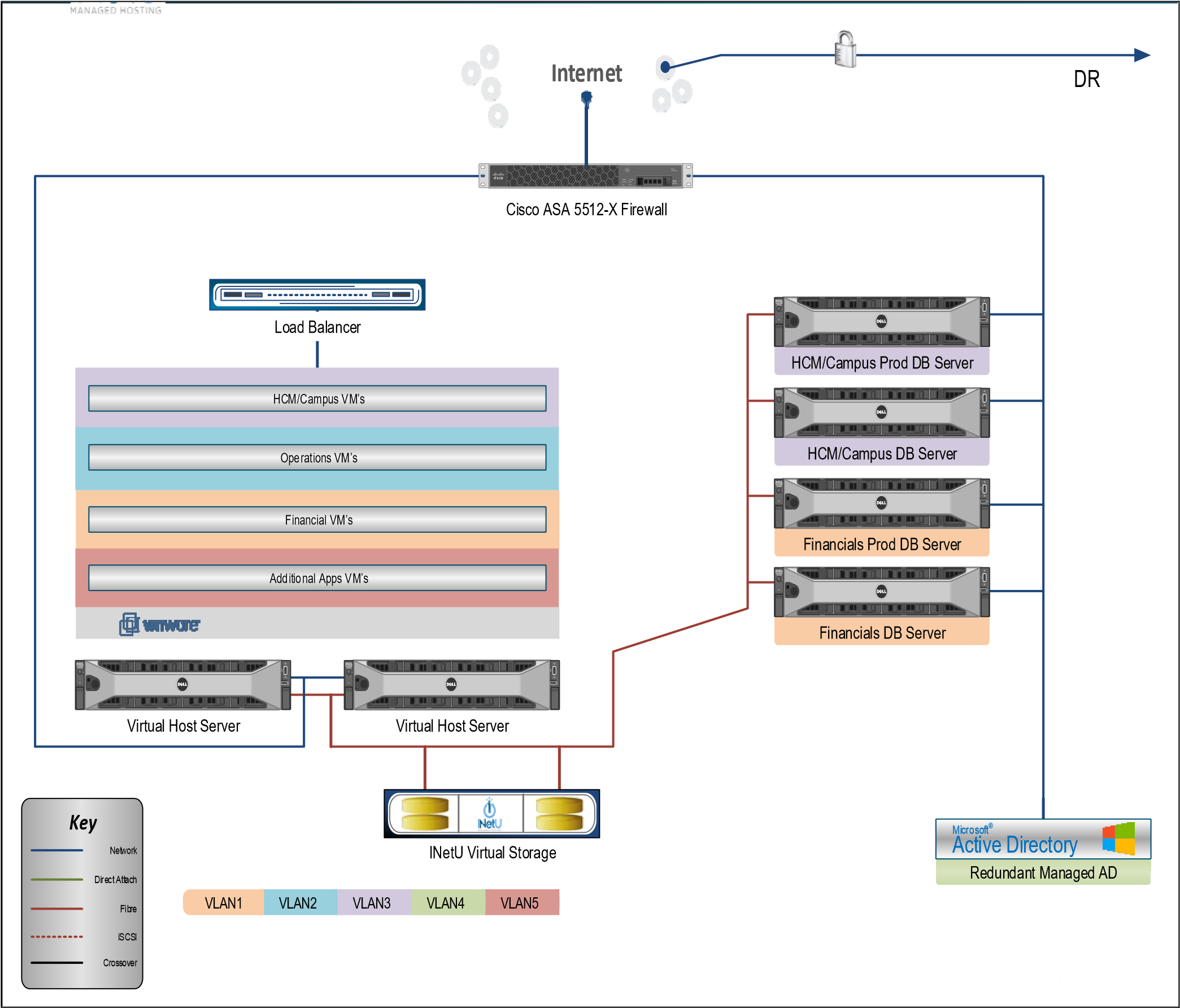 DR/Hot Site – Seattle, WA 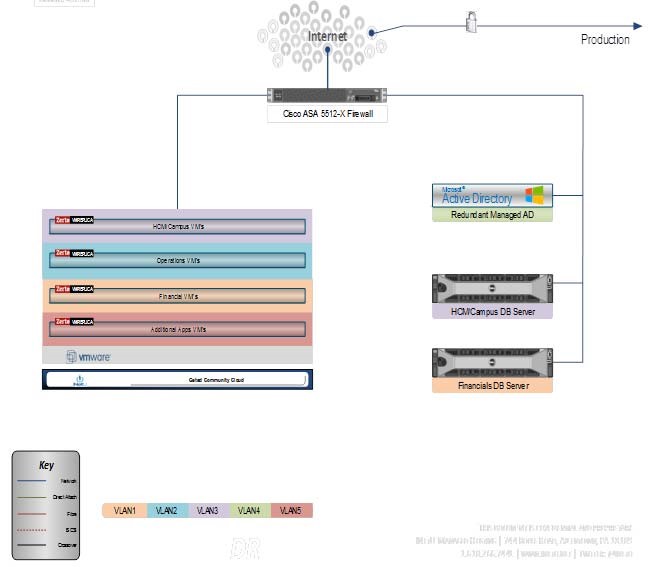 Equipment – Primary Production Site Equipment – DR / Hotsite DescriptionHCMFSCMCSApplication VersionModules Configured / LicensedAbsence ManagementCompensationeBenefitsEnterprise Learning ManagementePayePerformanceRecruitingSuccession PlanningDirectory InterfacePension AdministrationPayroll InterfaceGlobal PayrollNA PayrollHuman ResourcesTime and LaborHR Help DeskBenefits AdministrationAsset ManagementMaintenance ManagementCRM IT Help DeskReal Estate ManagementActivity-Based ManagementPlanning and BudgetingFunds Transfer Pricing	Risk-Weighted CapitalGlobal Consolidations ScorecardBillingFinancial AnalyticsCash ManagementGeneral LedgerCFO PortalInternal Controls EnforcereBill PaymentPayablesEnterprise Service AutomationPlanning and BudgetingeSettlementsPurchasingExpensesReceivablesFunds Transfer PricingRisk ManagementAcademic AdvisementContributor RelationsCampus CommunityFinancial AidCampus Self Service	PUM VersionPUM32PUM37PUM31PeopleTools Version8.59.188.59.188.59.18Oracle RDBMS19C19C19CSQL Server RDBMSN/AN/AN/ALinux OSRHEL 7.9RHEL 7.9RHEL 7.9Windows OSWindows server 2022Windows server 2022Windows server 2022Equipment and Services  Qty. Managed Dedicated Cisco ASA 5512-X Security Plus Firewall w/ AnyConnect License for up to 250 VPNs  250,000 Max. connections, 1Gbps Overall Throughput, 6x Gb Ports 1 Managed Dedicated Virtual Load Balancer 50Mbps 1 Managed Dedicated Virtual Host Server Dell PowerEdge R430 4-bay (3.5") Chassis, Redundant PS, Quad Port 1GbE NIC; 2 x 10C Xeon® E5-2650 v3 2.3GHz, 25M Cache, Turbo, HT; 192GB RAM; PERC H330 Integrated RAID Controller (RAID 1), 2x1TB SATA Hot-Pluggable HD, RAID-1; Broadcom 5719 Quad Port 1Gb Network Interface Card, QLogic 2562 Dual Port 8Gb Optical Fiber Channel HBA, 1 Gbps - Dual Path Switch Connectivity VMware vSphere Enterprise ‘3 VM Name/Role for HCM Software Qty. Dedicated Virtual Machine (HCM_CAMP_001_APP_DMO/DEV, HCM_CAMP_001_WEB_DMO/DEV)) 2 vCPU, 8GB RAM, 100GB Storage; Centralized Backups Windows Server 2012 R2 Standard x64 2 Dedicated Virtual Machine (HCM_CAMP_002_APP_UAT, HCM_CAMP_002_WEB_UAT) 2 vCPU, 8GB RAM, 100GB Storage; Centralized Backups Red Hat Enterprise Linux 6 2 Dedicated Virtual Machine (HCM_CAMP_005_APP_TST, HCM_CAMP_005_WEB_TST) 2 vCPU, 8GB RAM, 100GB Storage; Centralized Backups Red Hat Enterprise Linux 6 2 Dedicated Virtual Machine (HCM_CAMP_003_APP_PROD, HCM_CAMP_003_WEB_PROD) 2 vCPU, 8GB RAM, 100GB Storage; Centralized Backups Red Hat Enterprise Linux 6 2 Dedicated Virtual Machine (HCM_CAMP_004_APP_PROD, HCM_CAMP_004_WEB_PROD) 2 vCPU, 8GB RAM, 100GB Storage; Centralized Backups Red Hat Enterprise Linux 6 2 Dedicated Virtual Machine (HCM_CAMP_005_WIN_OPS1_OPERATIONS, HCM_CAMP_005_WIN_OPS2_OPERATIONS) 2 vCPU, 8GB RAM, 100GB Storage; Centralized Backups Red Hat Enterprise Linux 6 2 VM Name/Role for Financials Software Qty. Dedicated Virtual Machine (FINANCIALS_001_APP_DMO/DEV, FINANCIALS_001_WEB_DMO/DEV) 2 vCPU, 8GB RAM, 100GB Storage; Centralized Backups Red Hat Enterprise Linux 6 2 Dedicated Virtual Machine (FINANCIALS_002_APP_UAT, FINANCIALS_002_WEB_UAT) 2 vCPU, 8GB RAM, 100GB Storage; Centralized Backups Red Hat Enterprise Linux 6 2 Dedicated Virtual Machine (FINANCIALS_005_APP_TST, FINANCIALS_005_WEB_TST) 2 vCPU, 8GB RAM, 100GB Storage; Centralized Backups Red Hat Enterprise Linux 6 2 Dedicated Virtual Machine (FINANCIALS_003_APP_PROD, FINANCIALS_003_WEB_PROD) 2 vCPU, 8GB RAM, 100GB Storage; Centralized Backups Red Hat Enterprise Linux 6 2 Dedicated Virtual Machine (FINANCIALS_004_APP_PROD, FINANCIALS_004_WEB_PROD) 2 vCPU, 8GB RAM, 100GB Storage; Centralized Backups Red Hat Enterprise Linux 6 2 VM Name/Role for Ancillary Applications to be Identified Qty. Dedicated Virtual Machine (HDIR) 4 vCPU, 4GB RAM, 400GB Storage; Centralized Backups Windows Server 2012 R2 Standard x64 1 Dedicated Virtual Machine (CSGA) 2 vCPU, 8GB RAM, 100GB Storage; Centralized Backups Windows Server 2012 R2 Standard x64 1 Dedicated Virtual Machine (CSG) 2 vCPU, 8GB RAM, 250GB Storage; Centralized Backups Windows Server 2012 R2 Standard x64 1 Dedicated Virtual Machine (LDDW) 2 vCPU, 8GB RAM, 100GB Storage; Centralized Backups Windows Server 2012 R2 Standard x64 1 Dedicated Virtual Machine (BBLN) 4 vCPU, 16GB RAM, 700GB Storage; Centralized Backups Windows Server 2012 R2 Standard x64 2 Dedicated Virtual Machine (AWEB) 2 vCPU, 6GB RAM, 650GB Storage; Centralized Backups Windows Server 2012 R2 Standard x64 2 Dedicated Virtual Machine (PCMF) 2 vCPU, 8GB RAM, 100GB Storage; Centralized Backups Windows Server 2012 R2 Standard x64 1 Dedicated Virtual Machine (ACM) 2 vCPU, 8GB RAM, 600GB Storage; Centralized Backups Windows Server 2012 R2 Standard x64 1 Dedicated Virtual Machine (LDDW_DB) 4 vCPU, 8GB RAM, 400GB Storage; Centralized Backups Windows Server 2012 R2 Standard x64 1 DB Backups, 60-min Incremental, Daily Full 14 Day Retention; 1TB Quota 1 Dedicated Virtual Machine (PCMF_DB) 2 vCPU, 8GB RAM, 600GB Storage; Centralized Backups Windows Server 2012 R2 Standard x64 1 DB Backups, 60-min Incremental, Daily Full 14 Day Retention; 1TB Quota 1 Managed Dedicated Database Server  Dell PowerEdge R730XD 12-bay 3.5" Chassis, Redundant PS, Quad Port 1GbE NIC; 1x 6C Xeon® E5-2620 v3 2.4GHz,15M Cache; 64GB RAM; PERC H330 Integrated RAID Controller (RAID 1), 2x1TB SATA Hot-Pluggable HD, RAID-1; Broadcom 5719 Quad Port 1Gb Network Interface Card, QLogic 2562 Dual Port 8Gb Optical Fiber Channel HBA, 1 Gbps - Dual Path Switch Connectivity, Centralized Backups   Included Software: Red Hat Enterprise Linux 6 4 Additional 1TB Backup LUN for Oracle DB Backups 4 Managed Highly Available Active Directory as a Service 1 Managed Virtual Storage: 10TB of Standard Performance Storage (All VMs and DB Servers) Management of Backups, including Monitoring and Restorations Backup Capacity:   1TB per server 1 Microsoft MS-SQL 2012 Standard Edition - Per Core (2 x 4-Core) LDDW_DB Server, PCMF_DB Server 2 Equipment and Services  Qty. Managed Dedicated Cisco ASA 5512-X Security Plus Firewall w/ AnyConnect License for up to 250 VPNs 250,000 Max. connections, 1Gbps Overall Throughput, 6x Gb Ports 1 Managed Dedicated Virtual Load Balancer 50Mbps 1 Managed Dedicated Virtual Host Server Dell PowerEdge R430 4-bay (3.5") Chassis, Redundant PS, Quad Port 1GbE NIC; 2 x 10C Xeon® E5-2650 v3 2.3GHz, 25M Cache, Turbo, HT; 192GB RAM; PERC H330 Integrated RAID Controller (RAID 1), 2x1TB SATA Hot-Pluggable HD, RAID-1; Broadcom 5719 Quad Port 1Gb Network Interface Card, QLogic 2562 Dual Port 8Gb Optical Fiber Channel HBA, 1 Gbps - Dual Path Switch Connectivity   Included Software: VMware vSphere Enterprise 3 VM Name/Role for HCM Software Qty. Dedicated Virtual Machine (HCM_CAMP_001_APP_DMO/DEV, HCM_CAMP_001_WEB_DMO/DEV)) 2 vCPU, 8GB RAM, 100GB Storage; Centralized Backups Windows Server 2012 R2 Standard x64 2 Dedicated Virtual Machine (HCM_CAMP_002_APP_UAT, HCM_CAMP_002_WEB_UAT) 2 vCPU, 8GB RAM, 100GB Storage; Centralized Backups Red Hat Enterprise Linux 6 2 Dedicated Virtual Machine (HCM_CAMP_005_APP_TST, HCM_CAMP_005_WEB_TST) 2 vCPU, 8GB RAM, 100GB Storage; Centralized Backups Red Hat Enterprise Linux 6 2 Dedicated Virtual Machine (HCM_CAMP_003_APP_PROD, HCM_CAMP_003_WEB_PROD) 2 vCPU, 8GB RAM, 100GB Storage; Centralized Backups Red Hat Enterprise Linux 6 2 Dedicated Virtual Machine (HCM_CAMP_004_APP_PROD, HCM_CAMP_004_WEB_PROD) 2 vCPU, 8GB RAM, 100GB Storage; Centralized Backups Red Hat Enterprise Linux 6 2 Dedicated Virtual Machine (HCM_CAMP_005_WIN_OPS1_OPERATIONS, HCM_CAMP_005_WIN_OPS2_OPERATIONS) 2 vCPU, 8GB RAM, 100GB Storage; Centralized Backups Red Hat Enterprise Linux 6 2 VM Name/Role for Financials Software Qty. Dedicated Virtual Machine (FINANCIALS_001_APP_DMO/DEV, FINANCIALS_001_WEB_DMO/DEV) 2 vCPU, 8GB RAM, 100GB Storage; Centralized Backups Red Hat Enterprise Linux 6 2 Dedicated Virtual Machine (FINANCIALS_002_APP_UAT, FINANCIALS_002_WEB_UAT) 2 vCPU, 8GB RAM, 100GB Storage; Centralized Backups Red Hat Enterprise Linux 62 Dedicated Virtual Machine (FINANCIALS_005_APP_TST, FINANCIALS_005_WEB_TST) 2 vCPU, 8GB RAM, 100GB Storage; Centralized Backups Red Hat Enterprise Linux 6 2 Dedicated Virtual Machine (FINANCIALS_003_APP_PROD, FINANCIALS_003_WEB_PROD) 2 vCPU, 8GB RAM, 100GB Storage; Centralized Backups Red Hat Enterprise Linux 6 2 Dedicated Virtual Machine (FINANCIALS_004_APP_PROD, FINANCIALS_004_WEB_PROD) 2 vCPU, 8GB RAM, 100GB Storage; Centralized Backups Red Hat Enterprise Linux 6 2 VM Name/Role for Ancillary Applications to be Identified Qty. Dedicated Virtual Machine (HDIR) 4 vCPU, 4GB RAM, 400GB Storage; Centralized Backups Windows Server 2012 R2 Standard x64 1 Dedicated Virtual Machine (CSGA) 2 vCPU, 8GB RAM, 100GB Storage; Centralized Backups Windows Server 2012 R2 Standard x64 1 Dedicated Virtual Machine (CSG) 2 vCPU, 8GB RAM, 250GB Storage; Centralized Backups Windows Server 2012 R2 Standard x64 1 Dedicated Virtual Machine (LDDW) 2 vCPU, 8GB RAM, 100GB Storage; Centralized Backups Windows Server 2012 R2 Standard x64 1 Dedicated Virtual Machine (BBLN) 4 vCPU, 16GB RAM, 700GB Storage; Centralized Backups Windows Server 2012 R2 Standard x64 2 Dedicated Virtual Machine (AWEB) 2 vCPU, 6GB RAM, 650GB Storage; Centralized Backups Windows Server 2012 R2 Standard x64 2 Dedicated Virtual Machine (PCMF) 2 vCPU, 8GB RAM, 100GB Storage; Centralized Backups Windows Server 2012 R2 Standard x64 1 Dedicated Virtual Machine (ACM) 2 vCPU, 8GB RAM, 600GB Storage; Centralized Backups Windows Server 2012 R2 Standard x64 1 Dedicated Virtual Machine (LDDW_DB) 4 vCPU, 8GB RAM, 400GB Storage; Centralized Backups Windows Server 2012 R2 Standard x64 1 DB Backups, 60-min Incremental, Daily Full 14 Day Retention; 1TB Quota 1 Dedicated Virtual Machine (PCMF_DB) 1 2 vCPU, 8GB RAM, 600GB Storage; Centralized Backups Windows Server 2012 R2 Standard x64 Managed Dedicated Database Server  Dell PowerEdge R730XD 12-bay 3.5" Chassis, Redundant PS, Quad Port 1GbE NIC; 1x 6C Xeon® E5-2620 v3 2.4GHz,15M Cache; 64GB RAM; PERC H330 Integrated RAID Controller (RAID 1), 2x1TB SATA HotPluggable HD, RAID-1; Broadcom 5719 Quad Port 1Gb Network Interface Card, QLogic 2562 Dual Port 8Gb Optical Fiber Channel HBA, 1 Gbps - Dual Path Switch Connectivity, Centralized Backups Red Hat Enterprise Linux 6 4 Additional 1TB Backup LUN for Oracle DB Backups 4 Managed Highly Available Active Directory as a Service 1 Managed Virtual Storage: 10TB of Standard Performance Storage (All VMs and DB Servers) Backup Capacity:   1TB per server 1 Microsoft MS-SQL 2012 Standard Edition - Per Core (2 x 4-Core) LDDW_DB Server, PCMF_DB Server2 